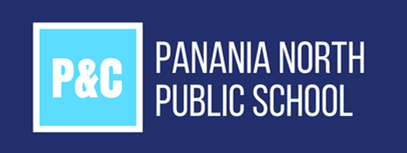 Panania North Public School Online Uniform Shop REFUNDS & RETURNS

----

We love our customers and your satisfaction is very important to us. We will do everything we can to make you happy.

Please send all refund/return enquiries to pnpspc@gmail.com

If you have receive a damaged or faulty item, please contact us within 14 days of delivery for a replacement.

If you change your mind and wish to exchange an item for a different size or style, that's no problem. To be eligible, your item must be returned within 30 days of purchase. Please use the refund & Exchange slip method, these are available at the front office or electronically by sending the P&C an email. The goods must be unused, in the same condition you received them in and they must also be in the original packaging. We will action the refund/exchange on a Friday.
We take quality very seriously. Our products are made with the finest materials available anywhere in the world. If you are unsatisfied in any way, please contact us at pnpspc@gmail.com and one of our friendly volunteers will get back to you ASAP.Please keep in mind that the Online Uniform Shop is run by volunteers.